KÖPRÜDE BULUŞMALAR KAPSAMINDAALMANYA - TÜRKİYE ORTAK YAPIM GELİŞTİRME FONU 11. DÖNEM SONUÇLARI AÇIKLANDI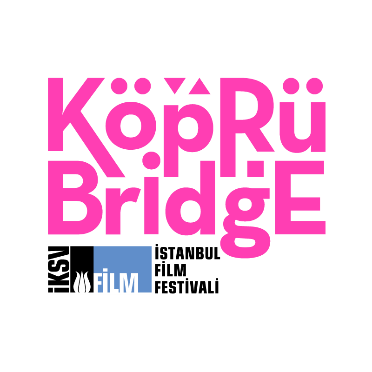 Medienboard Berlin-Brandenburg, Hamburg Schleswig-Holstein Film Fonu ve İstanbul Kültür Sanat Vakfı (İKSV) tarafından, T. C. Kültür ve Turizm Bakanlığı desteğiyle düzenlenen  İstanbul Film Festivali-Köprüde Buluşmalar işbirliğinde oluşturulan Almanya-Türkiye Ortak Yapım Geliştirme Fonu tarafından desteklenecek projeler açıklandı. Anadolu Efes’in ana destekçisi olduğu Köprüde Buluşmalar, Medienboard Berlin - Brandenburg ve Hamburg Schleswig - Holstein Film Fonları işbirliği ile iki ülke arasındaki uzun metraj ortak yapım projelerini desteklemeyi amaçlayan Almanya-Türkiye Ortak Yapım Geliştirme Fonu 2011 yılında başladı. Bu yıl 11. kez geliştirme aşamasındaki projelere destek verecek olan fonun projeleri açıklandı.Bugüne kadar bu fon tarafından Türkiye - Almanya ortak yapımı filmlere 913.500 Avro destek verildi. Kurum temsilcilerinden oluşan seçici kurul, başvuru yapan 15 proje arasından 6 projeyi, toplam 53.000 Avro ile desteklemeye karar verdi.Köprüde Buluşmalar, TRT’nın katkılarıyla ve Kısa Film Atölyesi sponsoru Nespresso’nun desteğiyle gerçekleşmektedir. Desteklenen projelerin tamamı aşağıdaki gibidir:·   Burak Çevik, Bir İhtimal Daha Var – 10.000 AvroOrtak Yapımcılar: Burak Çevik (Fol Film), Zsuzsanna Kiraly (Flaneur Films)Burcu Aykar, Gölgeler Çekildiğinde – 10.000 AvroOrtak Yapımcılar: Nadir Öperli (Liman Film), Anke Petersen (Jyoti Film)İlker Çatak, Sarı Zarflar – 10.000 AvroOrtak Yapımcılar: Enis Köstepen (Tyger Film), Ingo Fliess (If... Productions Film)Zeynep Güzel, Güneş – 10.000 AvroOrtak Yapımcılar: Armağan Lale, Beste Yamalıoğlu (Filmada Prodüksiyon), Julia Wagner (Heartwake Films)Emre Yeksan, Mutluluğun Kristali – 8.000 AvroOrtak Yapımcılar: Anna Maria Aslanoğlu (İstos Film), Jamila Wenske (Achtung Panda!)Doğu Akal, Tussifed – 5.000 AvroOrtak Yapımcılar: Kaan Ege (Harakiri Film), Ayhan Salar (Salarfilm Produktion)Fon tarafından desteklenen 56 film arasında dünya prömiyerini Berlinale Ana Yarışma’da yapan Kız Kardeşler (Emin Alper), Cannes Film Festivali Eleştirmenler Haftası’nda yapan Albüm (Mehmetcan Mertoğlu), Berlinale Panorama’da yapan Ansızın (Aslı Özge), Forum’da yapan Nefesim Kesilene Kadar (Emine Emel Balcı) ve Generation’da yapan Mavi Bisiklet (Ümit Köreken) ile Sesime Gel (Hüseyin Karabey), Karlovy Vary Film Festivali Ana Yarışma’da yapan iki film Babamın Kanatları (Kıvanç Sezer), Kardeşler (Ömür Atay), Talinn Black Nights Film Festivali’nde yapan Bir Nefes Daha (Nisan Dağ), Antalya Altın Portakal Film Festivali’nde yapan Zuhal (Nazlı Elif Durlu) ve Visions du Reel’de yapan Bembeyaz-Whitewash (Ahmet Necdet Çupur) bulunuyor. Ela ile Hilmi ve Ali (Ziya Demirel), Kar ve Ayı (Selcen Ergun) ise çekimlerini tamamladı.Ayrıntılı bilgi için: https://film.iksv.org/tr/atolyeler-ve-fon/almanya-turkiye-ortak-yapim-gelistirme-fonuSorularınız için: onthebridge@iksv.org Yüksek çözünürlüklü görseller için: https://www.iksvphoto.com/album/6dcd5o Köprüde Buluşmalar ile ilgili ayrıntılı bilgi için:film.iksv.org/tr/koprudebulusmalarfacebook.com/koprudebulusmalartwitter.com/koprudebulusmaİstanbul Film Festivali’ni takip etmek için:film.iksv.orgistfilmfest.tumblr.comfacebook.com/istanbulfilmfestivalitwitter.com/ist_filmfestinstagram.com/istfilmfest